El contenido de esta ficha solo tiene carácter informativo para intentar ayudar al futuro estudiante de intercambio internacional. No tiene validez oficial. Si detecta algún error en la información o desea realizar alguna sugerencia puede hacerlo a través del siguiente E-mail: mne@uc3m.esEWHA UNIVERSITY	Seúl, Corea del Sur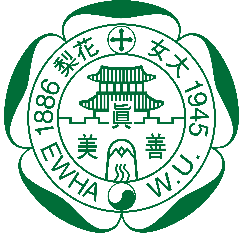 Última actualización: abril 2023RESUMENEWHA University, situada en el centro de Seúl, fue fundada en 1886 por educadores norteamericanos y fue la primera universidad fundada en Corea del Sur. Es el instituto más grande de educación para mujeres del mundo y una de las universidades más prestigiosas de Seúl. Actualmente, admite tanto a alumnos como a alumnas internacionales.  Ocupa el puesto 346 de las mejores universidades del mundo según el ranking QS 2021. WEBhttps://www.ewha.ac.kr/ewhaen/index.do INFORMACIÓN PARA ALUMNOS INTERNACIONALEShttp://gsis.ewha.ac.kr/ https://www.ewha.ac.kr/ewhaen/intro/organ02.do?uniNo=65 http://isa.ewha.ac.kr/oisa/index.do ÁREAS CON CONVENIOConsulta las bases de la Convocatoria MNE de cada año en la página de movilidad en tu Secretaría Virtual.COORDINADORES ACADÉMICOSConsulta las bases de la Convocatoria MNE de cada año en la página de movilidad en tu Secretaría Virtual.IDIOMA DE LOS CURSOSCoreano e inglés. Consulta las bases de la Convocatoria MNE de cada año en la página de movilidad en tu Secretaría Virtual.DEADLINESEl estudiante debe tener en cuenta que resulta de vital importancia respetar el proceso establecido por la universidad de destino para el envío de toda la documentación necesaria. El proceso de envío de la documentación a Ewha University es online y los plazos son:Primer semestre: abril – mayoSegundo semestre: octubre – noviembre Se recomienda al alumno realizar el envío de la documentación online lo antes posible en cuanto se abra el plazo.Estas fechas límite suelen cambiar cada curso académico por lo que se recomienda al alumno consultar la información disponible en:http://isa.ewha.ac.kr/oisa/1442/subview.do CALENDARIO ACADÉMICOUna semana antes del comienzo de cada semestre tiene lugar la semana de orientación para los nuevos estudiantes internacionales.Primer Semestre: primeros de septiembre – mediados de diciembre.Segundo Semestre: primeros de marzo – mediados de junio.http://www.ewha.ac.kr/ewhaen/bachelor/calendar2023.do?mode=user_list&year=2023INFORMACIÓN ACADÉMICALa universidad ofrece un número limitado de asignaturas en inglés. La mayoría de los cursos ofrecidos en EWHA están abiertos a los estudiantes de intercambio. Normalmente los cursos son de 3 créditos y 3 horas de clase a la semana. Los estudiantes deben escoger un mínimo de 9 y un máximo de 18 créditos por semestre.Los cursos ofrecidos en inglés, se pueden encontrar en la base de datos y en el archivo adjunto a esta ficha informativa de la universidad:http://www.ewha.ac.kr/mbs/ewhaen/subview.jsp?id=ewhaen_031103000000 (una vez dentro, hay que pinchar en cada link para ver la oferta de Undergraduate - concentrada en Credit Exchange o en Liberal Art Courses- y en Graduate - concentrada en la Graduate School of International Studies-)La asistencia a clase es, en todos los casos, obligatoria.ALOJAMIENTOLa residencia de la universidad dispone de habitaciones para los estudiantes internacionales que las soliciten. Existen habitaciones individuales y dobles con baño compartido.  Toda la información acerca del alojamiento en Seúl se puede encontrar en la página Web: http://oia.ewha.ac.kr/oia/1147/subview.doLa solicitud de alojamiento se realiza también online a la vez que la solicitud de admisión online.https://cms.ewha.ac.kr/user/indexMain.action?siteId=engdorm SEGURO MÉDICOEs imprescindible disponer de un seguro médico para la asistencia sanitaria durante la estancia en el país. Se recomienda contratarlo antes de viajar y que además de la asistencia médica y por accidentes, se contrate cobertura adicional por viajes a terceros países, transporte en caso de enfermedad y efectos personales. Más información en el siguiente enlace:http://isa.ewha.ac.kr/oisa/1434/subview.do 	RECOMENDACIONES DE VIAJESe aconseja encarecidamente a los estudiantes consultar las recomendaciones de viaje que ofrece el Ministerio de Asuntos Exteriores y Cooperación, así como para consultar los requisitos de viaje:https://www.exteriores.gob.es/Embajadas/seul/es/ViajarA/Paginas/Recomendaciones-de-viaje.aspx Se recomienda al alumno darse de alta en el registro de matrícula de la Embajada española en destino.Pueden ser útiles los siguientes links:http://www.studyinkorea.go.kr    (The Guidebook for Foreign Students)   http://www.visitkorea.or.kr  http://niied.go.kr (National Institute for International Education)VISADO: http://isa.ewha.ac.kr/oisa/2178/subview.do 